OBEC VOJKOVICEpořádá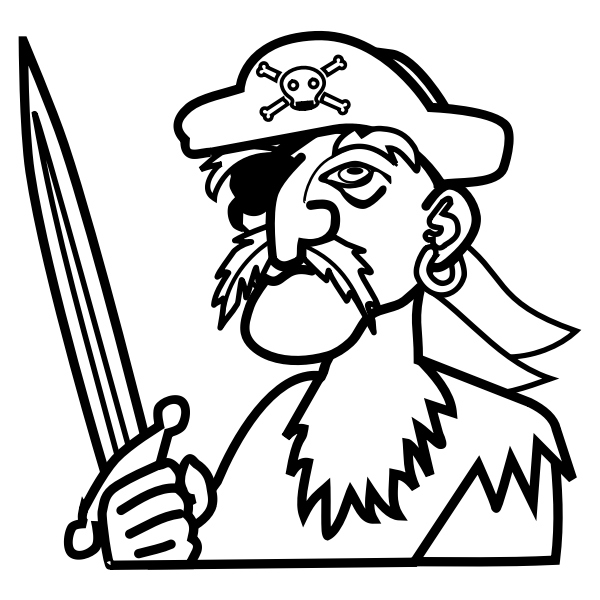  15:00 DĚTSKÝ PIRÁTSKÝ DEN + BUBLINOVÁ A BALÓNKOVÁ “ŠOU“17:30-19:00 MARTIN SÓLO KYTARA + ZPĚV. SMĚS COUNTRY & ROCKOVÝCH
PÍSNÍ OD MICHALA TUČNÉHO PO OLYMPIC!19:30-23:00 RETRO DISCO PÁRTY MODEROVANÉ RETRO DISKO PÁRTY, KDE ZAZNÍ NEJVĚTŠÍ HITY 80´ AŽ 90´ LETVSTUP ZDARMA